Raised Garden Boxes & High Density GardeningAdvantages6 times the yield of a conventional garden in the same space due to ‘high density’ gardening and better soil conditionswater 4-5 times less than conventional gardening due to the dense foliage cutting down on evaporation and also the water retention of the perilite80-90% fewer weedsweeds easier to pull out (and unfortunately vegetable plants too)ideal for small or limited spaces for gardensno need to fertilizeno soil needed (you will make your own)no soil compaction from stepping in garden spaceWhen deciding to build raised garden boxes:never build more than you have the ability to maintainbuild your boxes no further across than 4’, this will allow you to reach in from either side plant, weed, and harvesthow ever long you make your boxes depends on how far you want  to walk all the way around your boxes to get  to the other side,  I personally have found 10-12’ is what works for menever build boxes to accommodate specialized fruits or vegetablesfigure out what you want to plant in your boxes even if it is just a mixture of many vegetables the first year and then each year build on or more boxes to suit your ability to maintain them, needs and money available95% of most garden vegetables only grow in the top 4” of soil, so unless you are growing lots a carrots or parsnips you don’t need 12” deep boxes, using 2x6 lumber is usually good enoughI personally use 2x12 only because I like the look of themwhen choosing lumber you don’t have to have brand new nice boards, remember they are going to be mostly in contact with dirt all the time, I personally use treated lumber which lasts longermy current boxes are 17, 15, 12 and 12 years old respectively and are still good for another 10 plus yearsmany people say don’t use treated lumber because it has arsenic in it, that is not true, they stopped treating lumber with arsenic back in the 70s, now they use copper which is actually good for keeping many garden pests away from your gardenthe deeper they are the more fill you need to buyof the three main ingredients (compost, vermiculite, and peat moss) compost is usually the cheapest to use a fillremember you are building on top of existing soil usually because the existing soil is not contusive to growing good crops, so, don’t use existing soil as fillerbefore adding filler or mixture to the box lay down a very thick layer of newspaper or similar type groundcover, then add soil on top of it, this will act as a weed barrier until it composts down, do not use fabric weed barrierthe three main ingredients compost, vermiculite, and peat moss will  need to be mixed inside the box in equal proportionsif you are using taller boxes like I do put a filler material like compost in the bottom 8” of the box and then mix in equal proportions the top 4” of the three main ingredientsin the areas you want to grow carrots and parsnips longer than 4” I suggest filling that area with mixed ingredients all the way to the bottom of the boxtechnically with the three main ingredients listed above you should never have to fertilize, the equal parts of compost and peat moss is your natural  fertilizerdo not put conventional gardening items into your boxes like manure, lime, etc.now, for normal squarefoot gardening you would take string, wire, or some other marking items and section you garden boxes of into 12” squares, personally I have found this tedious and not very productive, I personally use 24” squaresokay, now that you have your boxes, built, filled, and sectioned off it is time to figure out what to plant in themremember  the sun rises in the east and setting in the west and mostly on the southern part of your garden, so plant you tallest growing items, like corn, to the north and shorter ones, like radishes, on the south endthe next thing about this method of gardening is that it allows you to do “high density” gardening which mean putting plants a lot closer together for example: normally you would plant bean and pea seeds every 4” apart in rows that are 12-18” apartwith high density gardening, plant your seeds or seedlings much closer together for example: beans and peas can be planted 2” apart in rows that are 5-6” apart and however long your sectioned off part of the boxes you are planting in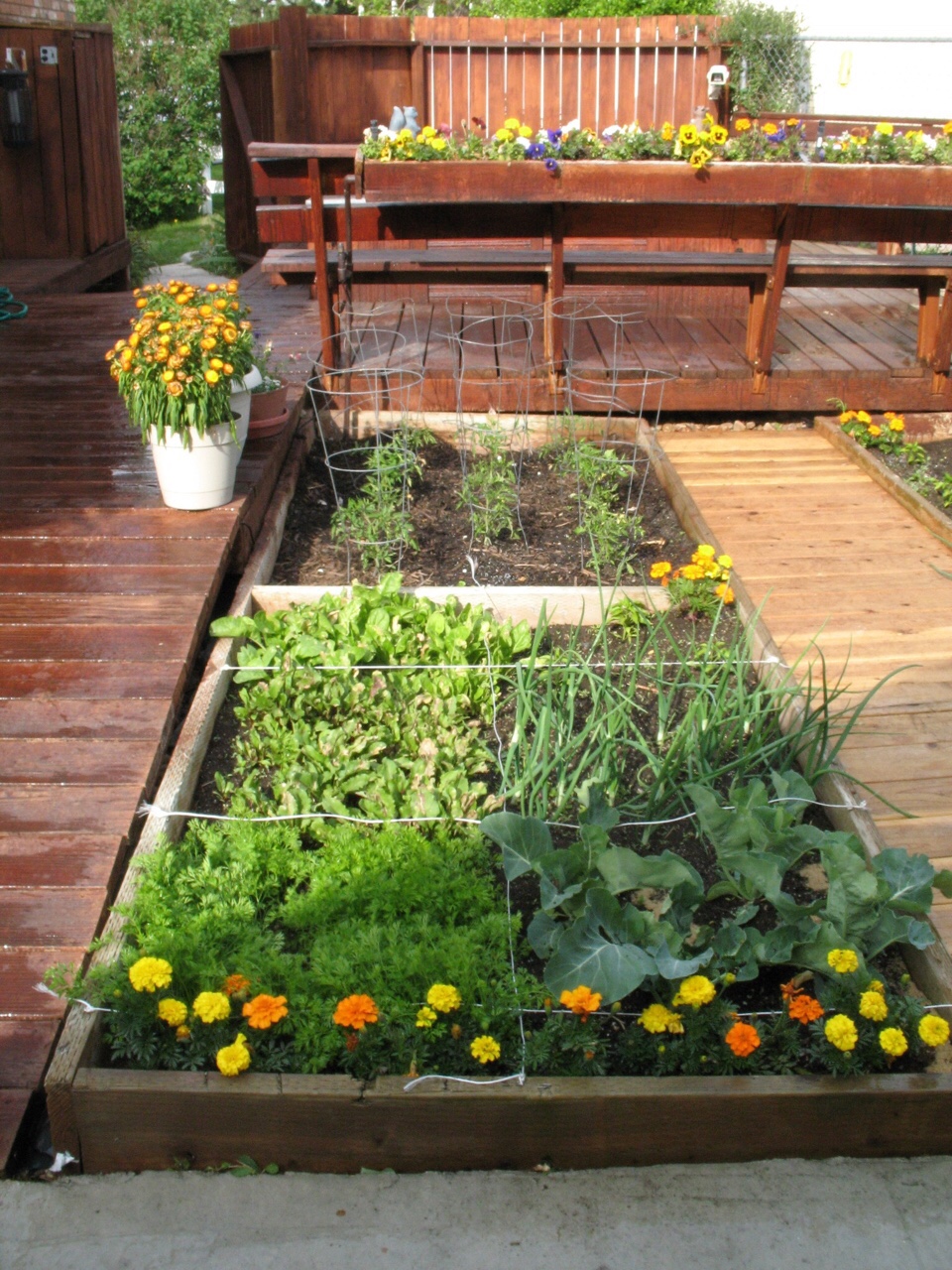 